SINTESI ATTIVITA’ SVOLTATirocinante (Nome e Cognome), stage effettuato dal 30 settembre al 18 marzo presso l’Associazione STEP di Ferrara, presso Hotel Olimpia e Hotel Millepini (Montegrotto Terme - PD)Area di attività: counseling olistico, corporeo e relazionale.Indicare per punti gli argomenti salienti del progetto, gli obiettivi e le modalità di svolgimento dello stage._________________________________________________________________________________	____________________________________________________________________________________________________________________________________________________________________________________________________________________________________________________________________________________________________________________________________CONSUNTIVO ATTIVITA’ SVOLTEData li, ________________Firma del tirocinanteFirma per l’associazione/ente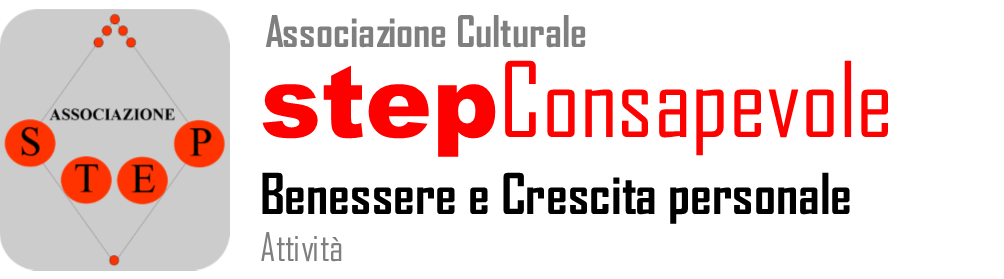 Associazione CulturaleS.T.E.P. ConsapevoleViale PO, n. 3 44121 FerraraP.Iva e Cod. Fisc.: 93083770383Reg. Atti Pubblici di FE 17/01/2013 al N. 509 Sez. 3www.stepconsapevole.itDATAATTIVITA’ SVOLTAOREFIRMATIROCINANTEMASTER30 settembre 1 ottobre 28/29 Ottobre25/26 Novembre 16/17 Dicembre 27/28 Gennaio 17/18 Febbraio 16/17/18 Marzo COLLOQUI SKYPEATTIVITA’ DI SUPPORTO ALLIEVIALTRE ATTIVITA’